代县勾三杂粮有限公司二期建设项目简介一、项目名称：代县勾三杂粮有限公司二期建设项目申报单位    代县勾三杂粮有限公司申报单位简况代县勾三杂粮有限公司成立于 2017 年，总投资 1300 万元，是一个集种植基地、收购、产品加工、市场营销为一体的农业产业化民营企业。公司拥有年加工 10000 吨小米的现代化生产线。公司已通过了 SC 食品安全认证。公司采用“公司+合作社+农户”的模式运营，以小杂粮加工厂为切入点， 上联种植，下联销售，已形成了三产融合的新格局。公司自成立以来，积极探索新的增长点，主动承担起扶贫的社会责任，以振兴杂粮产业为主，通过有机旱作小杂粮 基地建设、农产品定单收购、吸收劳动力就业等多种形式，拓宽贫困户增收渠道，稳定增加农民收入。四、项目概况（一）项目内容1.基础设施改造建设改造晾晒场地 3000 ㎡， 升级杂粮初级清理设备,遮雨棚 2000 ㎡，，新建 4 座室外分类钢板仓（含基础设施），并安装低温恒温设备，通风设备等配套设备。升级 30 吨/日杂粮加工生产线，含抛光 设备、风选设备、色选设备、产品分级设备等，改进各机器之间的输送设备、管道、提升设备，并配套叉车托盘等，升级改造原料仓、成品库、加工车间，并安装通风设备，防水设备等。 2.基地建设  该项目现设万亩绿色、有机、节水种植基地，大力推动粮食生产由“增产”向“提质”导向转变，推动优质粮油生产，引导种植结构调整，不断增加优质粮食产品原料。建立生产基地，引导农民及时调整种植结构，实行准化生产，帮助农民降低生产经营风险，促进企业掌握稳 定优质粮源，提供优质粮食产品规模效益，实现“双赢”。 3.产品推广建设1 个线下门，进驻超市设立专柜 10 个；提升小米系列包装设计；拍摄宣传片、广告宣传。（二）项目背景：代县位于山西省东北部，隶属于山西省忻州市。国家历 史文化名城，被文化部命名为“中国民间绘画画乡”和“中 国民间文化艺术之乡”。代县东临繁峙，西接原平，南接五 台，北毗山阴。滹沱河由向西南横贯全境。南北长 60 公里， 东西宽约 40 公里。总面积 1721.5 平方公里，总人口 21.5 万，辖 6 镇 5 乡 377 个行政村。代县是传统农业县，主要粮 食作物有谷、黍、玉米、马铃薯和莜麦等，经济作物有葵花、胡麻、菜籽、白麻、黄花等。近年来，随着农业产业结构的调整，当地农户发展杂粮种植业，取得了较好的经济效益。 独特优越的自然环境支撑优质粮食生长。山西农耕文明 源远流长，粮食产业独具特色，正所谓“世界杂粮在中国， 中国杂粮在山西”。山西境内山多川少、干旱少雨、土壤丰 厚，是谷子最适宜生长的地区之一。代县地形轮廓略呈长方 形，基本地貌由山地、丘陵和河谷盆地盘结而成，其中山地 约占代县总面积的70.5%，丘陵占16.9%，平川盆地占12.6%。 代县属温带大陆性气候，日照充足，太阳辐射强，光能资源 丰富，全年累加日照时数 2863.6 小时，北半坡稍多。代县 年降水量变化在 397-770 毫米之间，分布特征为随海拔增高 而递增。全年无霜期变化在 100-160 天之间，分布趋势为由 东向西逐渐增长。得天独厚的地理气候优势和资源禀赋，有 利于代县粮食产业的发展。 特色农业产业发展支撑好粮油行动实施。近年来，代县 县委、县政府把特色农业产业发展作为助推脱贫攻坚的主攻 目标，以提高农业经济效益和增加农民收入为核心，按照“人 无我有，人有我优，人优我特”的发展思路，优化种植品种 和生产布局，着力提升特色粮菜、特色水果种植发展水平。 目前全县特色农业产业已发展到 21.7 万亩，预计实现总产 值 2.7 亿元，其中小杂粮总播种面积 9.1 万亩，预计小杂粮 总产 1195 万公斤，总产值约 2981 万元。规模化、标准化、 品牌化、市场化的特色农业产业发展，有助于“中国好粮油” 行动的实施。（三）项目投资估算（万元）：项目预计投资5896.5万元，其中固定资产896.5万元，流动资产5000万元（含生物资产）。（四）项目配套条件：交通便利,通讯、水、电等基础设施齐备。（五）项目市场预测及效益分析：该项目预计年产值2450万元。总成本1500万元，利润额950万元。五、项目进展情况   （一）政策：该项目符合国家、产业政策及山西省产业规划。   （二）核准（备案）：已申报。   （三）土地、环保：符合国家土地政策及环保规定。   （四）项目前期进展情况：已完成项目前期规划。六、拟引资方式：企业独资建设七、申报单位联系方式　　地址：山西省代县勾三杂粮有限公司   联系人：张喜花   手机：13593227502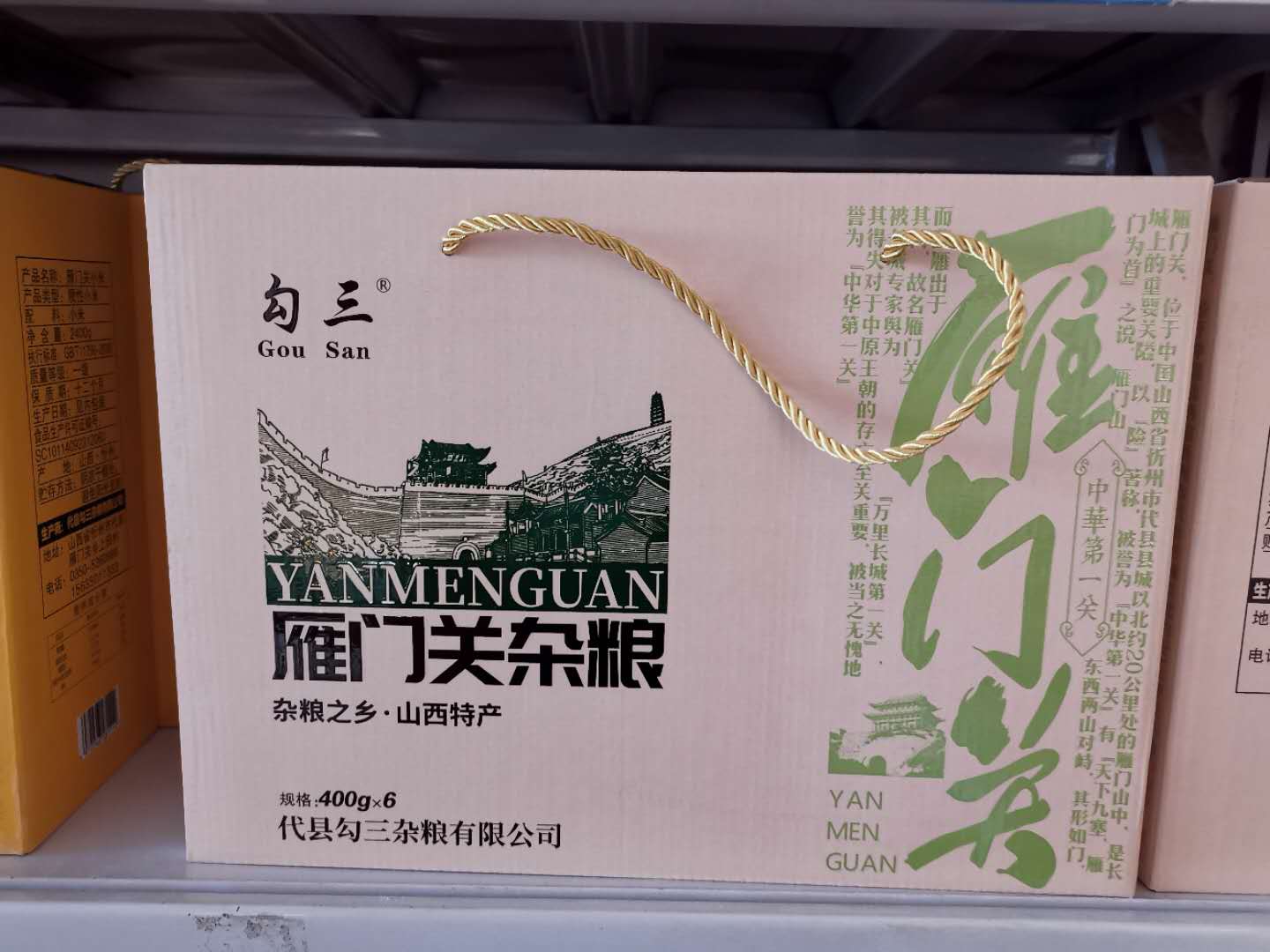 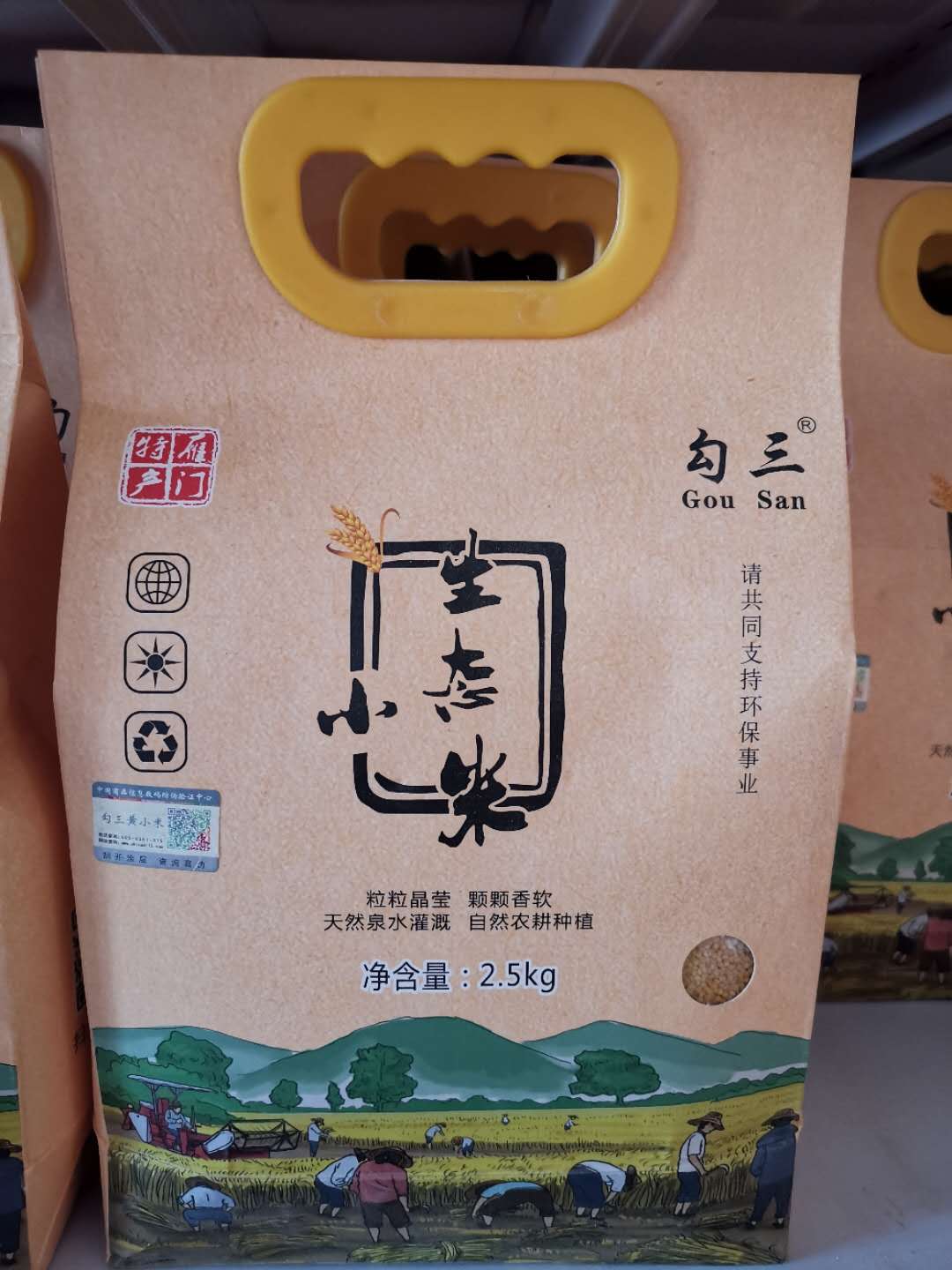 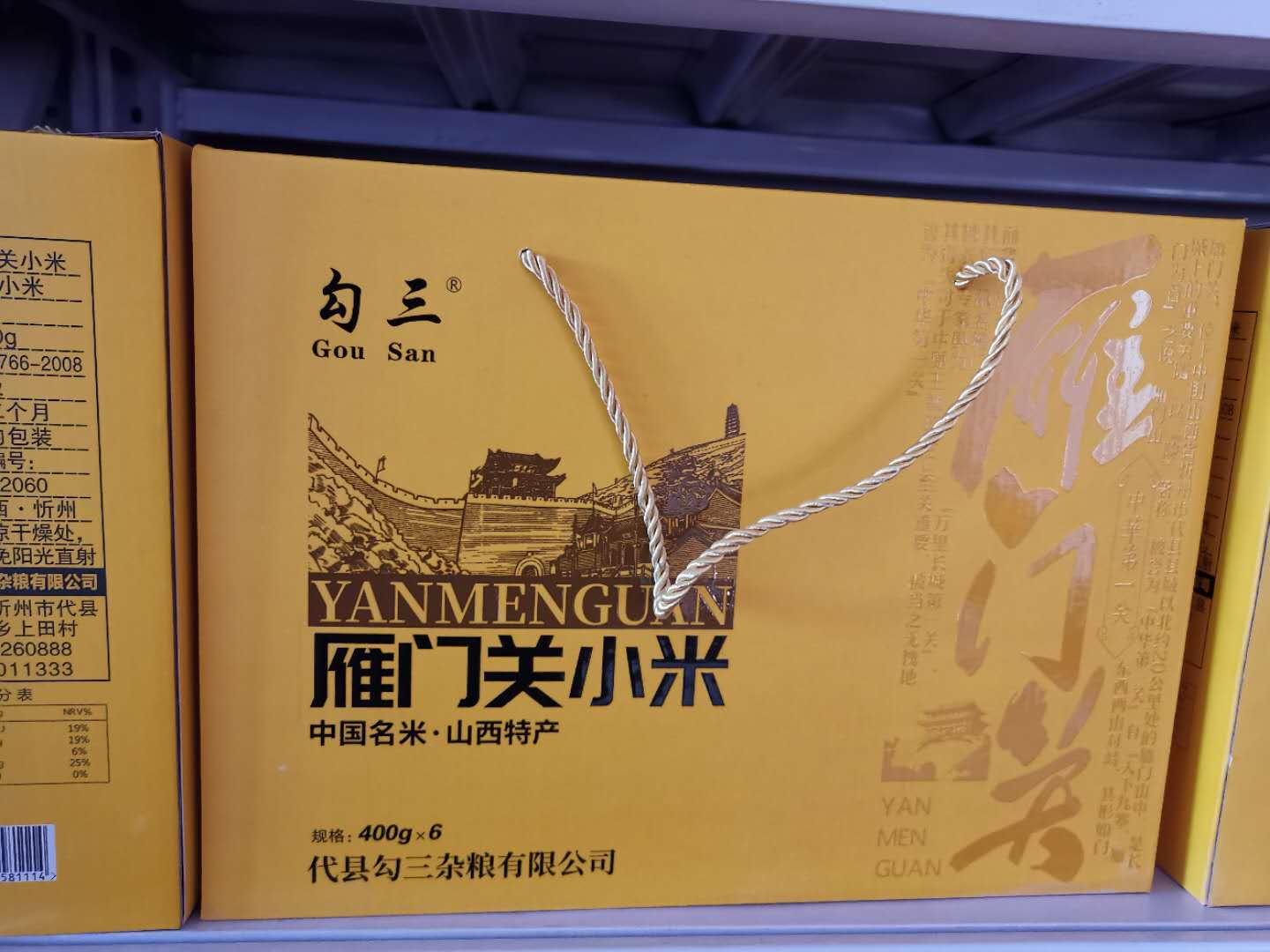 